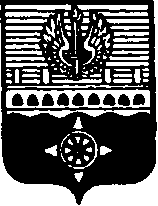 СОВЕТ ДЕПУТАТОВМУНИЦИПАЛЬНОГО ОБРАЗОВАНИЯ ГОРОД ВОЛХОВВОЛХОВСКОГО МУНИЦИПАЛЬНОГО РАЙОНАЛЕНИНГРАДСКОЙ ОБЛАСТИРЕШЕНИЕот  14 августа 2020  года                                                                                           № 40В целях эффективного использования муниципального имущества, пополнения неналоговых доходов местного бюджета, руководствуясь  федеральным законом от 21.12.2001 года № 178-ФЗ «О приватизации государственного и муниципального имущества», пунктом 22 части 2 статьи 24 Устава МО город Волхов Волховского муниципального района, статьей 13 Порядка управления и распоряжения муниципальным имуществом, находящимся в собственности муниципального образования город Волхов Волховского муниципального района Ленинградской области, утвержденного решением Совета депутатов муниципального образования город Волхов Волховского муниципального района от 27.01.2015 года № 3, Совет депутатов МО город Волхов Волховского муниципального района Ленинградской области								решил:Внести изменения в решение Совета депутатов муниципального образования город Волхов Волховского муниципального района Ленинградской области от 03.12.2019 года № 22 «Об утверждении Перечня объектов муниципальной собственности МО город Волхов подлежащих приватизации в 2020-2022 годах», дополнив указанный Перечень пунктом 6 следующего содержания:2. Настоящее решение вступает в силу на следующий день после его официального опубликования в сетевом издании «ПРО ВОЛХОВ», газете «Провинция.Северо-Запад». 	     3. Контроль за исполнением настоящего решения возложить на  постоянную депутатскую комиссию по бюджету, налогам и экономическим вопросам.Главамуниципального образования город ВолховВолховского муниципального районаЛенинградской области		  	     	             	    	   Арутюнян А.Ю.О внесении изменений в решение Совета депутатов МО город Волхов Волховского муниципального района Ленинградской области от 03.12.2019 года № 22 «Об утверждении Перечня объектов муниципальной собственности МО город Волхов подлежащих приватизации в 2020-2022 годах»№ п/пНаименование приватизируемого объектаАдрес расположения объектаХарактеристика объекта6Комплекс зданий (22 объекта) с земельным участкомг. Волхов, ул. Степана Разина, д. 103- нежилое здание (медпункт), площадью 110,8 кв.м, кадастровый номер 47:12:0201003:201;- жилой дом площадь 357,1 кв.м, кадастровый номер 47:12:0201003:187;- нежилое здание (баня) площадью 97,7 кв.м., кадастровый номер 47:12:0201003:196;- жилой дом, площадью 71,8 кв.м, кадастровый номер 47:12:0201003:195;- нежилое здание (клуб) площадью 224,6 кв.м, кадастровый номер 47:12:0201003:197;- нежилое здание (павильон) площадью 65,9 кв.м, кадастровый номер 47:12:0201003:200; - нежилое здание (павильон) площадью 78,2 кв.м, кадастровый номер 47:12:0201003:185;- нежилое здание (спортзал) площадью 125,3 кв.м, кадастровый номер 47:12:0201003:188;- нежилое здание (павильон) площадью 78,1 кв.м, кадастровый номер 47:12:0201003:204;- нежилое здание (павильон) площадью 78,1 кв.м, кадастровый номер 47:12:0201003:191;- жилой дом площадью 77,9 кв.м, кадастровый номер 47:12:0201003:199;- нежилое здание (павильон) площадью 66,8 кв.м, кадастровый номер 47:12:0201003:190;- нежилое здание (котельная) площадью 111,0 кв.м, кадастровый номер 47:12:0201003:184;- нежилое здание (павильон) площадью 336,8 кв.м, кадастровый номер 47:12:0201003:203;- нежилое здание (продовольственный склад) площадью 114,1 кв.м, кадастровый номер 47:12:0201003:198;- нежилое здание (павильон) площадью 158,7 кв.м, кадастровый номер 47:12:0201003:194;- нежилое здание (павильон) площадью 102,4 кв.м, кадастровый номер 47:12:0201003:202;- нежилое здание (павильон) площадью 101,8 кв.м, кадастровый номер 47:12:0201003:186;- нежилое здание (павильон) площадью 101,9 кв.м, кадастровый номер 47:12:0201003:193;- нежилое здание (павильон) площадью 174,6 кв.м, кадастровый номер 47:12:0201003:189;- нежилое здание (столовая) площадью 382,0 кв.м, кадастровый номер 47:12:0201003:192;- нежилое здание (дровеник) площадью 122,9 кв.м, кадастровый номер 47:12:0201003:205;земельный участок площадью 82613,0 кв.м, кадастровый номер 47:12:0201003:8